Ημερομηνία  17-3-2020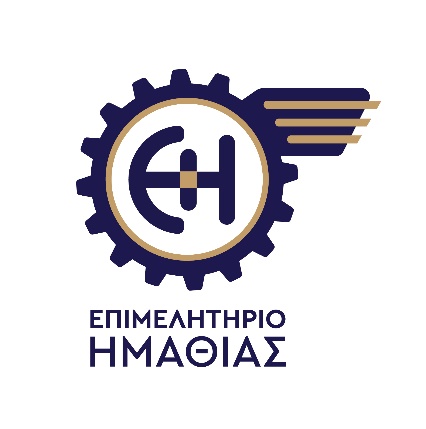 ΑΝΑΚΟΙΝΩΣΗ-ΕΝΗΜΕΡΩΣΗΗΛΕΚΤΡΟΝΙΚΑ και ΕΞ ΑΠΟΣΤΑΣΕΩΣΗ ΕΞΥΠΗΡΕΤΗΣΗ ΚΟΙΝΟΥ ΑΠΟ ΤΟ ΕΠΙΜΕΛΗΤΗΡΙΟ ΗΜΑΘΙΑΣΤο Επιμελητήριο Ημαθίας, στο πλαίσιο λήψης και εφαρμογής έκτακτων προληπτικών μέτρων κατά της εξάπλωσης του COVID-19 (κορωνοϊού) και για την προστασία της υγείας των εργαζομένων αλλά και των μελών του, ενημερώνει ότι από την Τρίτη 17/03/2020 όλες οι συναλλαγές θα γίνονται ηλεκτρονικά ή και τηλεφωνικά.Μόνο απολύτως έκτακτες περιπτώσεις θα εξυπηρετούνται με φυσική παρουσία και κατόπιν ραντεβού.Μπορείτε να εξυπηρετήστε άμεσα ηλεκτρονικά, αποστέλλοντας μήνυμα ηλεκτρονικού ταχυδρομείου (email) στις παρακάτω διευθύνσεις:Τμήμα Μητρώου / ΓΕΜΗ / ΥΜΣEmail: gemi@icci.gr, τηλ. 2331029774Τμήμα Διοικητικό ΟικονομικόEmail: logistirio@icci.gr, τηλ. 2331024734Τμήμα Δημοσίων ΣχέσεωνEmail: public.relations@icci.gr , τηλ. 2331024734